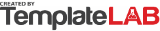 SKILLS GAP ANALYSSKILLS GAP ANALYSSKILLS GAP ANALYSSKILLS GAP ANALYSSKILLS GAP ANALYSSKILLS GAP ANALYSSKILLS GAP ANALYSSKILLS GAP ANALYSSKILLS GAP ANALYSSKILLS GAP ANALYSGuide your employee through updating their skills to become better qualified and to improve their performanceGuide your employee through updating their skills to become better qualified and to improve their performanceGuide your employee through updating their skills to become better qualified and to improve their performanceGuide your employee through updating their skills to become better qualified and to improve their performanceGuide your employee through updating their skills to become better qualified and to improve their performanceGuide your employee through updating their skills to become better qualified and to improve their performanceGuide your employee through updating their skills to become better qualified and to improve their performanceGuide your employee through updating their skills to become better qualified and to improve their performanceGuide your employee through updating their skills to become better qualified and to improve their performanceGuide your employee through updating their skills to become better qualified and to improve their performanceGuide your employee through updating their skills to become better qualified and to improve their performanceGuide your employee through updating their skills to become better qualified and to improve their performanceEmployee: Employee: John DoeJohn DoeJohn DoeAccounting ManagerAccounting ManagerSKILL DESCRIPTIONSKILL DESCRIPTIONCURRENT SKILL 
LEVELDESIRED SKILL 
LEVELACTION PLANSTART DATE
DUE DATEPRIORITYCOMPLETENOTES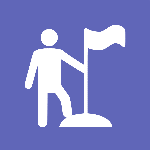 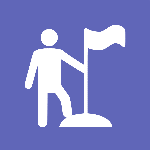 
LEADERSHIP
Have initiative & able to take charge of demanding situationsBasicExpertSpecific tools strategies and techniques that will produce an excellent Manager/Leader01/01/2021 04/01/2021Medium04/15/2021Lorem ipsum dolor sit amet, consectetuer adipiscing elit. 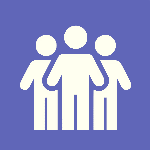 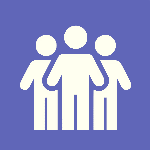 
TEAMWORK
Ability to work in a team, specific knowledge of teambuildingIntermediateExpertLorem Ipsum05/01/2021 09/01/2021MediumPellentesque habitant morbi.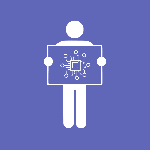 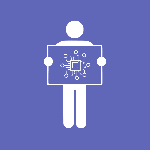 
TECHNOLOGY
Daily computer usage &
job-related technical skillsBasicIntermediateLorem Ipsum06/01/2021 10/01/2021Low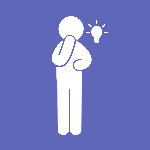 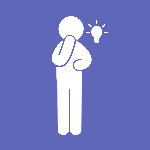 
ANALYTICAL
Ability to analyze data, information, business, or work-related situationsBasicIntermediateLorem Ipsum07/01/2021 11/01/2021Low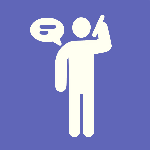 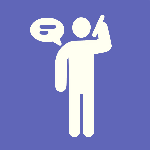 
COMMUNICATION
Verbal, written, and comprehension skillsBasicExpertLorem Ipsum08/01/2021 12/01/2021HighLorem ipsum dolor sit amet, consectetuer adipiscing elit. Maecenas porttitor congue massa. Fusce posuere, magna sed pulvinar ultricies, purus lectu.Lorem ipsum dolor sit amet, consectetuer adipiscing elit. Maecenas porttitor congue massa. Fusce posuere, magna sed pulvinar ultricies, purus lectu.Lorem ipsum dolor sit amet, consectetuer adipiscing elit. Maecenas porttitor congue massa. Fusce posuere, magna sed pulvinar ultricies, purus lectu.Lorem ipsum dolor sit amet, consectetuer adipiscing elit. Maecenas porttitor congue massa. Fusce posuere, magna sed pulvinar ultricies, purus lectu.Lorem ipsum dolor sit amet, consectetuer adipiscing elit. Maecenas porttitor congue massa. Fusce posuere, magna sed pulvinar ultricies, purus lectu.Lorem ipsum dolor sit amet, consectetuer adipiscing elit. Maecenas porttitor congue massa. Fusce posuere, magna sed pulvinar ultricies, purus lectu.Lorem ipsum dolor sit amet, consectetuer adipiscing elit. Maecenas porttitor congue massa. Fusce posuere, magna sed pulvinar ultricies, purus lectu.Lorem ipsum dolor sit amet, consectetuer adipiscing elit. Maecenas porttitor congue massa. Fusce posuere, magna sed pulvinar ultricies, purus lectu.Lorem ipsum dolor sit amet, consectetuer adipiscing elit. Maecenas porttitor congue massa. Fusce posuere, magna sed pulvinar ultricies, purus lectu. © TemplateLab.com